V Kutné Hoře dne 14. 6. 2024MAKRA DIDAKTA s.r.o.Drahelická 162/47288 02 NymburkDobrý den,na základě Vaší cenové nabídky č. ZAK22t2400916 ze dne 13. 6. 2024 u Vás tímto objednáváme 16 ks stůl šestihran a 4 ks stůl lichoběžník do MŠ 17.listopadu, Kutná Hora v celkové výši 95 400,- Kč včetně DPH, dodávky a montáže. Přesný termín dodání bude domluven se zástupkyní ředitelky paní Janou Adamovou.Děkuji a přeji hezký den.Petra MatzováMateřské školy Kutná HoraBenešova 149, 284 01 Kutná HoraIČO: 71002103tel.: 327 525 377, 607 612 104email: matzova.skolky@kh.cz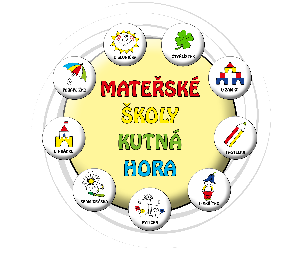 